БАРИШІВСЬКА СЕЛИЩНА РАДАСЕКТОР МОЛОДІ ТА СПОРТУвул. Центральна, 34  смт Баришівка, Броварського р-ну, Київська обл. 07501,  (04576) 5-23-67, факс (04576) 5-23-67 е-mail: fiznata@gmail.com                                                                                  Баришівській селищній радіЗвіт про пророблену роботу за січень 2022 рокуОрганізація роботи сектору молоді та спорту здійснюється відповідно до Положення про сектор молоді та спорту апарату виконавчого комітету Баришівської селищної ради, затвердженого рішенням Баришівської селищної ради від 20.09.2019 № 601-16-07.Сектор у своїй діяльності керується Конституцією і законами України, актами Президента України, Кабінету Міністрів України, наказами міністерств, інших центральних органів виконавчої влади, рішеннями селищної ради, розпорядженнями голови селищної ради, наказами відділу освіти, молоді та спорту селищної ради, а також Положенням про сектор.За звітний період:протягом січня приймали участь в робочих нарадах Баришівської селищної ради;04-06.01 – підготовка статистичних матеріалів для річного звіту зі спорту Баришівської громади; 10-12.01- підготовлено звіти про виконання Програми  розвитку фізичної культури і спорту «Баришівщина спортивна» ( в новій редакції ) на 2020-2021 роки за 2021 рік та  Програми розвитку молодіжної політики та національно-патріотичного виховання в Баришівській  громаді  на 2020 - 2021 роки  за  2021 рік.13.01 – здача  статистичних звітів зі спорту (2-ФК) за 2021 рік в управління молоді та спорту КОДА;21.01.2022 –участь в засіданні виконавчого комітету Баришівської селищної ради з питань виконання Програм за 2021 рік та про затвердження персонального складу Молодіжної ради Баришівської громади. 21.01.2022 – організація та проведення для учнівської молоді громади заходу національно-патріотичного спрямування, до дня Соборності та Свободи України.  23.01.2022 – проведення Чемпіонату Баришівської громади з волейболу серед чоловічих команд сезону 2021/2022. (забезпечення нагородною атрибутикою)29.01.2022 - проведення національно-патріотичного заходу для  молоді до дня пам’яті Героїв Крут.26.12. - підготовлено плани  роботи сектору на рік, на лютий 2022 року  та звіт за січень 2022.Завідувачка сектором              /підпис/                   Наталія  РИБАЛКО26.01.2022  № 3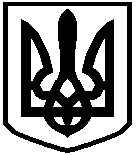 